РОССИЙСКАЯ ФЕДЕРАЦИЯСАМАРСКАЯ ОБЛАСТЬМУНИЦИПАЛЬНЫЙ РАЙОН СЫЗРАНСКИЙСОБРАНИЕ ПРЕДСТАВИТЕЛЕЙ СЕЛЬСКОГО ПОСЕЛЕНИЯ НОВАЯ РАЧЕЙКАТРЕТЬЕГО СОЗЫВАРЕШЕНИЕ«29»  октября  2018г.                                                                                                               № 30О внесении изменений в Правила землепользования и застройки сельского поселения Новая Рачейка муниципального района Сызранский Самарской области, утвержденные решением Собрания представителей сельского поселения Новая Рачейка муниципального района Сызранский Самарской области от 20.12.2013 № 32Рассмотрев протест Самарской межрайонной природоохранной прокуратуры от 19.03.2018 № 15-2018 на отдельные положения Правил землепользования и застройки сельского поселения Новая Рачейка муниципального района Сызранский Самарской области, в соответствии со статьей 33 Градостроительного кодекса Российской Федерации, пунктом 20 части 1, частью 3 статьи 14 Федерального закона от 6 октября 2003 года № 131-ФЗ «Об общих принципах организации местного самоуправления в Российской Федерации», Федеральным законом от 29 декабря 2017 года № 455-ФЗ «О внесении изменений в Градостроительный кодекс Российской Федерации и отдельные законодательные акты Российской Федерации» с учетом заключения о результатах общественных обсуждений или публичных слушаний по проекту изменений в Правила землепользования и застройки сельского поселения Новая Рачейка муниципального района Сызранский Самарской области, Собрание представителей сельского поселения Новая Рачейка муниципального района Сызранский Самарской области РЕШИЛО:1. Протест Самарской межрайонной природоохранной прокуратуры от 19.03.2018 г.  № 15-2018 -  удовлетворить.2. Внести следующие изменения в Правила землепользования и застройки сельского поселения Новая Рачейка муниципального района Сызранский Самарской области, утвержденные решением Собрания представителей сельского поселения Новая Рачейка муниципального района Сызранский Самарской области от  20.12.2013 № 32   (далее также - Правила):2.1. Главу IV Правил «Порядок организации и проведения публичных слушаний по вопросам градостроительной деятельности на территории поселения» изложить в новой редакции, следующего содержания:«Глава IV. Порядок организации и проведения общественных обсуждений или публичных слушаний по вопросам градостроительной деятельности на территории поселения.Статья 13. Общие положения об организации и проведении общественных обсуждений или публичных слушанийПорядок организации и проведения общественных обсуждений или публичных слушаний в сфере градостроительной деятельности сельского поселения Новая Рачейка муниципального района Сызранский Самарской области (далее – Порядок) принят в целях соблюдения прав человека на благоприятные условия жизнедеятельности, прав и законных интересов правообладателей земельных участков и объектов капитального строительства по проектам генеральных планов, проектам правил землепользования и застройки, проектам планировки территории, проектам межевания территории, проектам правил благоустройства территорий, проектам, предусматривающим внесение изменении	 в один из указанных утвержденных документов, проектам решений о предоставлении разрешения на условно разрешенный вид использования земельного участка или объекта капитального строительства, проектам решений о предоставлении разрешения на отклонение от предельных параметров разрешенного строительства, реконструкции объектов капитального строительства в соответствии с Уставом сельского поселения  Новая Рачейка муниципального района Сызранский Самарской области (далее также – поселения), решениями Собрания представителей сельского поселения Новая Рачейка муниципального района Сызранский Самарской области, с учетом положений Градостроительного кодекса Российской Федерации. Достижение целей, предусмотренных пунктом 1 настоящей Статьи, реализуется в соответствии с принципами справедливости, публичности, открытости и прозрачности процесса принятия решений в сфере градостроительной деятельности.Осуществление жителями поселения права на участие в общественных обсуждениях или публичных слушаниях по вопросам градостроительной деятельности основывается на принципах законности и добровольности такого участия.Настоящий Порядок применяется к проведению общественных обсуждений, публичных слушаний на территории (части территории) поселения наряду с положениями об общественных обсуждениях или публичных слушаниях, установленными Уставом поселения и иными нормативными правовыми актами поселения.Общественные обсуждения, публичные слушания проводятся в сельском поселении Новая Рачейка по следующим вопросам градостроительной деятельности:1) принятие правил землепользования и застройки поселения, внесение изменений в правила землепользования и застройки поселения;2) принятие проекта генерального плана поселения, внесение изменений в генеральный план поселения;3) принятие проекта планировки территории и проекта межевания территории поселения;4) предоставление разрешения на условно разрешенный вид использования земельного участка или объекта капитального строительства; 5) предоставление разрешения на отклонение от предельных параметров разрешенного строительства, реконструкции объектов капитального строительства;6) по иным вопросам, установленным законодательством о градостроительной деятельности.В целях применения настоящего Порядка, используются следующие основные понятия:Жители поселения – физические лица, достигшие ко дню начала публичных слушаний восемнадцатилетнего возраста, постоянно или преимущественно проживающие на территории поселения либо имеющие на территории поселения недвижимое имущество на праве собственности, земельный участок на праве собственности, праве постоянного (бессрочного) пользования, праве пожизненного наследуемого владения. Понятия «жители поселения» и «население поселения» используются в настоящем Порядке как равнозначные.Заинтересованные лица – лица, права и обязанности которых могут быть затронуты при проведении публичных слушаний в сфере градостроительной деятельности.Комиссия – Комиссия по подготовке проекта правил землепользования и застройки поселения, состав и порядок деятельности которой устанавливаются Положением о Комиссии по землепользованию и застройке поселения, утверждаемым Главой поселения в соответствии с Градостроительным кодексом Российской Федерации, иными федеральными законами, законодательством Самарской области, правилами землепользования и застройки сельского поселения, иными нормативными правовыми актами поселения.Публичные слушания – форма непосредственного участия населения поселения в решении вопросов местного значения в сфере градостроительной деятельности.Уполномоченный на проведение публичных слушаний орган –администрация поселения, Комиссия, на которых в соответствии с настоящим Порядком возложены обязанности по организации и проведению публичных слушаний.Участниками общественных обсуждений, публичных слушаний в сфере градостроительной деятельности поселения являются:жители поселения;Глава поселения;Администрация поселения;Комиссия;иные лица, указанные в настоящем Порядке.Правила, формы участия и взаимодействия участников публичных слушаний, указанных в пункте 7 настоящей Статьи, определяются в процессе организации и проведения общественных обсуждений, публичных слушаний Градостроительным кодексом Российской Федерации, иными федеральными законами, законами Самарской области, Уставом поселения, настоящим Порядком, иными муниципальными правовыми актами поселения.При организации и проведении общественных обсуждений, публичных слушаний участники руководствуются следующими принципами проведения публичных слушаний:принцип заблаговременного оповещения жителей поселения о времени и месте проведения общественных обсуждений, публичных слушаний;принцип заблаговременного ознакомления с проектом муниципального правового акта жителей поселения и иных заинтересованных лиц;принцип обеспечения всем заинтересованным лицам равных возможностей для выражения своего мнения в отношении вопросов, выносимых на общественные обсуждения, публичные слушания;принцип обеспечения волеизъявления жителей поселения на общественных обсуждениях, публичных слушаниях;принцип эффективного взаимодействия участников общественных обсуждений, публичных слушаний в целях достижения общественно значимых результатов посредством проведения общественных обсуждений, публичных слушаний. 10. Реализация принципов, указанных в пункте 9 настоящей Статьи, осуществляется в порядке и сроки, установленные настоящей Статьей. 11. Проведение общественных обсуждений или публичных слушаний с нарушением одного или нескольких принципов, указанных в пункте 9 настоящей Статьи, является основанием для отмены в судебном порядке принятых Главой поселения или Собранием представителей поселения муниципальных правовых актов.Статья 14. Процедура проведения общественных обсуждений 1. Процедура проведения общественных обсуждений состоит из следующих этапов: 1) оповещение о начале общественных обсуждений; 2) размещение проекта, подлежащего рассмотрению на общественных обсуждениях, и информационных материалов к нему на официальном сайте Администрации Сызранского района в информационно-телекоммуникационной сети "Интернет" (далее - официальный сайт) и (или) в государственной или муниципальной информационной системе, обеспечивающей проведение общественных обсуждений с использованием информационно-телекоммуникационной сети "Интернет" (далее также - сеть "Интернет"), либо на региональном портале государственных и муниципальных услуг (далее в настоящей статье - информационные системы) и открытие экспозиции или экспозиций такого проекта; 3) проведение экспозиции или экспозиций проекта, подлежащего рассмотрению на общественных обсуждениях; 4) подготовка и оформление протокола общественных обсуждений; 5) подготовка и опубликование заключения о результатах общественных обсуждений. Статья 15. Процедура проведения публичных слушаний 1. Процедура проведения публичных слушаний состоит из следующих этапов: 1) оповещение о начале публичных слушаний; 2) размещение проекта, подлежащего рассмотрению на публичных слушаниях, и информационных материалов к нему на официальном сайте и открытие экспозиции или экспозиций такого проекта; 3) проведение экспозиции или экспозиций проекта, подлежащего рассмотрению на публичных слушаниях; 4) проведение собрания или собраний участников публичных слушаний; 5) подготовка и оформление протокола публичных слушаний; 6) подготовка и опубликование заключения о результатах публичных слушаний. 2. Оповещение о начале общественных обсуждений или публичных слушаний должно содержать: 1) информацию о проекте, подлежащем рассмотрению на общественных обсуждениях или публичных слушаниях, и перечень информационных материалов к такому проекту; 2) информацию о порядке и сроках проведения общественных обсуждений или публичных слушаний по проекту, подлежащему рассмотрению на общественных обсуждениях или публичных слушаниях; 3) информацию о месте, дате открытия экспозиции или экспозиций проекта, подлежащего рассмотрению на общественных обсуждениях или публичных слушаниях, о сроках проведения экспозиции или экспозиций такого проекта, о днях и часах, в которые возможно посещение указанных экспозиции или экспозиций; 4) информацию о порядке, сроке и форме внесения участниками общественных обсуждений или публичных слушаний предложений и замечаний, касающихся проекта, подлежащего рассмотрению на общественных обсуждениях или публичных слушаниях. Статья 16. Подготовка и проведение общественных обсуждений или публичных слушаний1. Оповещение о начале общественных обсуждений также должно содержать информацию об официальном сайте, на котором будут размещены проект, подлежащий рассмотрению на общественных обсуждениях, и информационные материалы к нему, или информационных системах, в которых будут размещены такой проект и информационные материалы к нему, с использованием которых будут проводиться общественные обсуждения. Оповещение о начале публичных слушаний также должно содержать информацию об официальном сайте, на котором будут размещены проект, подлежащий рассмотрению на публичных слушаниях, и информационные материалы к нему, информацию о дате, времени и месте проведения собрания или собраний участников публичных слушаний.Подготовка и проведение общественных обсуждений или публичных слушаний по вопросам принятия проекта правил землепользования и застройки поселения, внесения изменений в правила землепользования и застройки поселения осуществляется комиссией.Подготовка и проведение общественных обсуждений или публичных слушаний по вопросам предоставления разрешения на условно разрешенный вид использования земельного участка или объекта капитального строительства, предоставления разрешения на отклонение от предельных параметров разрешенного строительства, реконструкции осуществляется совместно комиссией и Администрацией поселения.При назначении общественных обсуждений или публичных слушаний по проекту генерального плана поселения, по проекту внесения изменений в генеральный план поселения, по проекту планировки территории и межевания территории и иным вопросам градостроительной деятельности подготовка и проведение общественных обсуждений или публичных слушаний осуществляется Администрацией поселения.Оповещение о начале общественных обсуждений или публичных слушаний: 1) не позднее,  чем за семь дней до дня размещения на официальном сайте или в информационных системах проекта, подлежащего рассмотрению на общественных обсуждениях или публичных слушаниях, подлежит опубликованию в порядке, установленном для официального опубликования муниципальных правовых актов, иной официальной информации, а также в случае, если это предусмотрено муниципальными правовыми актами, в иных средствах массовой информации;2) распространяется на информационных стендах, оборудованных около здания,  уполномоченного на проведение общественных обсуждений или публичных слушаний органа местного самоуправления, в местах массового скопления граждан и в иных местах, расположенных на территории, в отношении которой подготовлены соответствующие проекты, и (или) в границах территориальных зон и (или) земельных участков, участников общественных обсуждений, публичных слушаний (далее - территория, в пределах которой проводятся общественные обсуждения или публичные слушания), иными способами, обеспечивающими доступ участников общественных обсуждений или публичных слушаний к указанной информации.В течение всего периода размещения в соответствии с пунктом  2 ч.1 статьи 14  и пунктом 2 части 1 статьи 15 настоящей главы проекта, подлежащего рассмотрению на общественных обсуждениях или публичных слушаниях, и информационных материалов к нему проводятся экспозиция или экспозиции такого проекта. В ходе работы экспозиции организуется консультирование посетителей экспозиции, распространение информационных материалов о проекте, подлежащем рассмотрению на общественных обсуждениях или публичных слушаниях. Консультирование посетителей экспозиции осуществляется представителями уполномоченного на проведение общественных обсуждений или публичных слушаний Администрации сельского поселения Новая Рачейка или созданного им коллегиального совещательного органа (далее - организатор общественных обсуждений или публичных слушаний) и (или) разработчика проекта, подлежащего рассмотрению на общественных обсуждениях или публичных слушаниях.В период размещения в соответствии с пунктом 2 части 1 статьи 14 и пунктом 2 части 1 статьи 15 настоящей главы проекта, подлежащего рассмотрению на общественных обсуждениях или публичных слушаниях, и информационных материалов к нему и проведения экспозиции или экспозиций такого проекта участники общественных обсуждений или публичных слушаний, прошедшие в соответствии с пунктом 9 настоящей Статьи идентификацию, имеют право вносить предложения и замечания, касающиеся такого проекта:1) посредством официального сайта или информационных систем (в случае проведения общественных обсуждений);2) в письменной или устной форме в ходе проведения собрания или собраний участников публичных слушаний (в случае проведения публичных слушаний);3) в письменной форме в адрес организатора общественных обсуждений или публичных слушаний;4) посредством записи в книге (журнале) учета посетителей экспозиции проекта, подлежащего рассмотрению на общественных обсуждениях или публичных слушаниях.Предложения и замечания, внесенные в соответствии с пунктом 7 настоящей Статьи, подлежат регистрации, а также обязательному рассмотрению организатором общественных обсуждений или публичных слушаний. Предложения и замечания не рассматриваются в случае выявления факта представления участником общественных обсуждений или публичных слушаний недостоверных сведений.Участники общественных обсуждений или публичных слушаний в целях идентификации представляют сведения о себе (фамилию, имя, отчество (при наличии), дату рождения, адрес места жительства (регистрации) - для физических лиц; наименование, основной государственный регистрационный номер, место нахождения и адрес - для юридических лиц) с приложением документов, подтверждающих такие сведения. Участники общественных обсуждений или публичных слушаний, являющиеся правообладателями соответствующих земельных участков и (или) расположенных на них объектов капитального строительства и (или) помещений, являющихся частью указанных объектов капитального строительства, также представляют сведения соответственно о таких земельных участках, объектах капитального строительства, помещениях, являющихся частью указанных объектов капитального строительства, из Единого государственного реестра недвижимости и иные документы, устанавливающие или удостоверяющие их права на такие земельные участки, объекты капитального строительства, помещения, являющиеся частью указанных объектов капитального строительства.Не требуется представление указанных в настоящем пункте документов, подтверждающих сведения об участниках общественных обсуждений (фамилию, имя, отчество (при наличии), дату рождения, адрес места жительства (регистрации) - для физических лиц; наименование, основной государственный регистрационный номер, место нахождения и адрес - для юридических лиц), если данными лицами вносятся предложения и замечания, касающиеся проекта, подлежащего рассмотрению на общественных обсуждениях, посредством официального сайта или информационных систем (при условии, что эти сведения содержатся на официальном сайте или в информационных системах). При этом для подтверждения сведений, указанных в настоящем пункте, может использоваться единая система идентификации и аутентификации.Статья 16.1 Протокол и заключение общественных обсуждений или публичных слушанийПротокол общественных обсуждений или публичных  слушаний (далее по тексту – Протокол) – письменный документ, предназначенный для фиксации мнения жителей поселения и иных заинтересованных лиц по вопросам, выносимым на общественные обсуждения, публичные слушания в соответствии с настоящим Порядком. Ведение протокола является обязательным условием для всех видов общественных обсуждений или публичных слушаний, проводимых в соответствии с настоящим Порядком.Протокол должен содержать информацию о месте проведения  общественных обсуждений или публичных слушаний,  вопросах, выносимых на общественные обсуждения или публичные слушания и иную информацию, необходимую для  реализации принципов, установленных пунктом 9 статьи 13 настоящей Главы.Ведение Протокола осуществляется в виде таблицы, состоящей из трех столбцов. В первом столбце таблицы указывается дата и время внесения в протокол информации, предусмотренной настоящей статьей, а также порядковый номер участника. Во втором столбце таблицы содержится информация о мнении, выраженном жителем поселения или иным заинтересованным лицом, а также о внесенных указанными лицами предложениях. В третьем столбце таблицы указываются сведения о лице, выразившем свое мнение по вопросам, вынесенным на общественные обсуждения или публичные слушания.Письменные замечания и предложения участников подлежат включению в Протокол с указанием даты представления указанных замечаний и предложений. Внесение данных, указанных в пункте 3 настоящей Статьи, осуществляется собственноручно жителем поселения, а в исключительных случаях по его просьбе – иным лицом.Лицо, ответственное за ведение Протокола, назначается уполномоченным на проведение общественных обсуждений или публичных слушаний органом.Ведение Протокола осуществляется в хронологической последовательности.Каждая страница Протокола пронумеровывается и заверяется подписью лица, ответственного за ведение протокола.В установленных настоящим Порядком случаях допускается ведение нескольких Протоколов.Внесение в протокол общественных обсуждений или  публичных слушаний сведений о лице, выразившем свое мнение по вопросам, вынесенным на публичные слушания, осуществляется только с согласия указанного лица.Ведение протокола является обязательным со дня открытия общественных обсуждений или публичных слушаний и прекращается за десять дней до окончания срока общественных обсуждений или публичных слушаний, определяемого в соответствии со статьей 16.2 настоящих Правил. К протоколу общественных обсуждений или публичных слушаний прилагается перечень принявших участие в рассмотрении проекта участников общественных обсуждений или публичных слушаний, включающий в себя сведения об участниках общественных обсуждений или публичных слушаний (фамилию, имя, отчество (при наличии), дату рождения, адрес места жительства (регистрации) - для физических лиц; наименование, основной государственный регистрационный номер, место нахождения и адрес - для юридических лиц).Участник общественных обсуждений или публичных слушаний, который внес предложения и замечания, касающиеся проекта, рассмотренного на общественных обсуждениях или публичных слушаниях, имеет право получить выписку из протокола общественных обсуждений или публичных слушаний, содержащую внесенные этим участником предложения и замечания.Уполномоченный на проведение общественных обсуждений или публичных слушаний орган поселения обязан обеспечить свободный доступ к протоколу публичных слушаний в рабочие дни с 10 часов до 19 часов, а в выходные дни с 12 до 17 часов.Уполномоченный на проведение общественных обсуждений или публичных слушаний орган поселения обязан обеспечить жителям поселения и иным заинтересованным лицам возможность внести предложения по вопросам, рассматриваемым на общественных обсуждениях или публичных слушаниях, в Протокол.Уполномоченный на проведение общественных обсуждений или публичных слушаний орган поселения обязан обеспечить равные возможности для выражения мнения жителей поселения и иных заинтересованных лиц по вопросам, выносимым на общественные обсуждения или публичные слушания, в том числе путем использования специальных устройств, обеспечивающих инвалидам возможности для выражения и фиксации мнения по вопросам, выносимым на общественные обсуждения или публичные слушания.Уполномоченный на проведение общественных обсуждений или публичных слушаний орган поселения обязан обеспечить свободный доступ жителей поселения и иных заинтересованных лиц к Протоколу для ознакомления с имеющимися записями, замечаниями и предложениями, а также предоставить возможность указанным лицам делать выписки из Протокола в необходимом объеме, в том числе с использованием копировальной техники.За десять дней до окончания срока проведения общественных обсуждений или публичных слушаний, определяемого в соответствии со статьей 16.2 настоящих Правил, внесение сведений в Протокол прекращается, Протокол подписывается руководителем уполномоченного на проведение публичных слушаний органа поселения.Протоколы направляются уполномоченным на проведение публичных слушаний органом Главе поселения.На основании Протокола организатор общественных обсуждений или публичных слушаний осуществляет подготовку заключения о результатах общественных обсуждений или публичных слушаний.В заключении о результатах общественных обсуждений или публичных слушаний указываются:1) дата оформления заключения о результатах общественных обсуждений или публичных слушаний;2) наименование проекта, рассмотренного на общественных обсуждениях или публичных слушаниях, сведения о количестве участников общественных обсуждений или публичных слушаний, которые приняли участие в общественных обсуждениях или публичных слушаниях;3) реквизиты протокола общественных обсуждений или публичных слушаний, на основании которого подготовлено заключение о результатах общественных обсуждений или публичных слушаний;4) содержание внесенных предложений и замечаний участников общественных обсуждений или публичных слушаний с разделением на предложения и замечания граждан, являющихся участниками общественных обсуждений или публичных слушаний и постоянно проживающих на территории, в пределах которой проводятся общественные обсуждения или публичные слушания, и предложения и замечания иных участников общественных обсуждений или публичных слушаний. В случае внесения несколькими участниками общественных обсуждений или публичных слушаний одинаковых предложений и замечаний допускается обобщение таких предложений и замечаний;5) аргументированные рекомендации организатора общественных обсуждений или публичных слушаний о целесообразности или нецелесообразности учета внесенных участниками общественных обсуждений или публичных слушаний предложений и замечаний и выводы по результатам общественных обсуждений или публичных слушаний.Заключение о результатах общественных обсуждений или публичных слушаний подлежит опубликованию в порядке, установленном для официального опубликования муниципальных правовых актов, иной официальной информации, и размещается на официальном сайте и (или) в информационных системах.Заключение о результатах публичных слушаний в сфере градостроительной деятельности подготавливается уполномоченным на проведение публичных слушаний органом поселения в течение десяти дней после подписания Протокола.Сведения, включение которых в заключение о результатах общественных обсуждений или публичных слушаниях предусмотрено подпунктом 4 пункта 22 настоящей статьи, группируются в следующем порядке:мнения жителей поселения и иных заинтересованных лиц, касающиеся целесообразности принятия решений по вопросам, вынесенным на общественные обсуждения или публичные слушания;предложения жителей поселения и иных заинтересованных лиц, касающиеся вопросов, вынесенных на общественные обсуждения или публичные слушания;типичные мнения жителей поселения и иных заинтересованных лиц, содержащие отрицательную оценку вопросов, вынесенных на общественные обсуждения или публичные слушания;типичные мнения жителей поселения и иных заинтересованных лиц, содержащие положительную оценку вопросов, вынесенных на общественные обсуждения  или публичные слушания.В случае если при проведении общественных обсуждений или публичных слушаний осуществлялось ведение нескольких протоколов, заключение подготавливается на основании данных, содержащихся во всех протоколах, с соблюдением требований, установленных настоящим Порядком.Заключение подписывается руководителем уполномоченного на проведение общественных обсуждений или публичных слушаний органа не позднее дня окончания срока проведения публичных слушаний, определяемого в соответствии со статьей 16.2 настоящих Правил.Заключение направляется уполномоченным на проведение общественных обсуждений или публичных слушаний органом Главе поселения.Заключение подлежит опубликованию в порядке, установленном для официального опубликования муниципальных правовых актов  поселения, и размещается на официальном сайте поселения в сети «Интернет».Местом проведения общественных обсуждений или публичных слушаний является место, предназначенное для  проведения мероприятий по информированию жителей поселения по вопросам общественных обсуждений или публичных слушаний, ведения протокола общественных обсуждений или публичных слушаний, а также для проведения иных мероприятий в соответствии с настоящим Порядком.В случае осуществления мероприятий, проведение которых предусмотрено настоящим Порядком в месте, отличном от места проведения общественных обсуждений или публичных слушаний, определенном в соответствии с положениями настоящей статьи, жители поселения должны быть уведомлены о таких мероприятиях и месте их проведения заблаговременно.Место проведения общественных обсуждений или публичных слушаний определяется уполномоченным на проведение общественных обсуждений или публичных слушаний органом.Место проведения общественных обсуждении или  публичных слушаний должно отвечать следующим требованиям:доступность для жителей поселения;наличие необходимых удобств, в том числе, туалета, телефона;наличие отопления - в случае проведения общественных обсуждений или публичных слушаний в холодное время года.В случаях, установленных настоящим Порядком, может быть определено несколько мест для проведения общественных обсуждений или  публичных слушаний.Статья 16.2. Срок проведения общественных обсуждений или  публичных слушаний в сфере градостроительной деятельности1. Продолжительность общественных обсуждений или публичных слушаний в сфере градостроительной деятельности составляет:1.1. по проекту Правил, внесению изменений в Правила – 60 дней;1.2. по проекту Правил, подготовленному применительно к части территории поселения – 25 дней;1.3. по внесению изменений в Правила в части изменений в градостроительный регламент, установленный для конкретной территориальной зоны, - 20 дней;1.4. по проекту генерального плана поселения, внесению изменений в генеральный план поселения – 30 дней;1.5. по проекту планировки территории поселения и (или) проекту межевания территории поселения – 30 дней;1.6. по вопросам предоставления разрешения на условно разрешенный вид использования земельного участка или объекта капитального строительства, предоставления разрешения на отклонение от предельных параметров разрешенного строительства, реконструкции объектов капитального строительства – 25 дней;1.7 по иным вопросам градостроительной деятельности, если законодательством не установлен иной срок, - 20 дней.Срок проведения общественных обсуждений или публичных слушаний исчисляется с момента оповещения жителей поселения о времени и месте их проведения, а также опубликования проекта муниципального правового акта – в случае проведения публичных слушаний по вопросу принятия указанного акта, до дня опубликования заключения о результатах публичных слушаний.Срок проведения общественных обсуждений или публичных слушаний по вопросам указанным в подпунктах 1.1.-1.3. пункта 1 настоящей Статьи исчисляется со дня опубликования соответствующего проекта Правил, проекта по внесению изменений в Правила.Выходные и праздничные дни включаются в общий срок проведения общественных обсуждений или публичных слушаний, проводимых в соответствии с настоящим Порядком.5. Продление срока проведения общественных обсуждений или публичных слушаний, проводимых в соответствии с настоящим Порядком, не допускается.6. Подготовка заключения о результатах общественных обсуждений или публичных слушаний производится в пределах общего срока проведения публичных слушаний, определяемого на основании пункта 1 настоящей Статьи.».2.2. В статье 17 ч. 4 изложить в новой редакции следующего содержания: «4. Комиссия направляет заключение, предусмотренное частью 3 настоящей статьи Глав поселения, который с учетом рекомендаций, содержащихся в заключении Комиссии, в течение тридцати дней издает постановление Администрации поселения о подготовке проекта решения Собрания представителей поселения о внесении изменения в Правила или об отклонении предложения о внесении изменений в данные правила с указанием причин отклонения и направляет копию такого решения заявителям.».2.3. В статье 18 ч. 6 изложить в новой редакции следующего содержания:«6. После завершения общественных обсуждений или публичных слушаний по вопросу о внесении изменений в Правила, Комиссия с учетом результатов таких общественных обсуждений или публичных слушаний обеспечивает внесение изменений в проект решения о внесении изменений в Правила и представляет указанный проект Главе поселения. Обязательными приложениями к проекту решения о внесении изменений в Поавила являются протокол общественных обсуждений или публичных слушаний и заключение о результатах общественных обсуждений или публичных слушаний, за исключением случаев, если их проведение в соответствии с Градостроительным кодексом Российской Федерации не требуется.».2.4. В статье 20а) ч.2 изложить в новой редакции следующего содержания:«2. На карте градостроительного зонирования территории поселения в обязательном порядке отображаются границы населенных пунктов, входящих в состав поселения, границы зон с особыми условиями использования территорий, границы территорий объектов культурного наследия.».б) дополнить частью 2.1 следующего содержания:«2.1. На карте градостроительного зонирования территории поселения в обязательном порядке устанавливаются территории, в границах которых предусматривается осуществление деятельности по комплексному и устойчивому развитию территории поселения, в случае планирования осуществления такой деятельности. Границы таких территорий устанавливаются по границам одной или нескольких территориальных зон и могут отображаться на отдельной карте.2.5. В статье 5 часть 1 дополнить пунктом 4 следующего содержания:«4) расчетные показатели минимально допустимого уровня обеспеченности территории поселения объектами коммунальной, транспортной, социальной инфраструктур и расчетные показатели максимально допустимого уровня территориальной доступности указанных объектов для населения в случае, если в границах территориальной зоны поселения, применительно к которой устанавливается градостроительный регламент, предусматривается осуществление деятельности по комплексному и устойчивому развитию территории поселения.";2.6. В ст. 2 части 4. п.1 и п. 2  исключить, п. 3 считать п. 12.7.  В  статье 34 пункт 2 изложить в новой редакции следующего содержания:1) использование сточных вод в целях регулирования плодородия почв;2) размещение кладбищ, скотомогильников, объектов размещения отходов производства и потребления, химических, взрывчатых, токсичных, отравляющих и ядовитых веществ, пунктов захоронения радиоактивных отходов;
3) осуществление авиационных мер по борьбе с вредными организмами;
4) движение и стоянка транспортных средств (кроме специальных транспортных средств), за исключением их движения по дорогам и стоянки на дорогах и в специально оборудованных местах, имеющих твердое покрытие;
5) размещение автозаправочных станций, складов горюче-смазочных материалов (за исключением случаев, если автозаправочные станции, склады горюче-смазочных материалов размещены на территориях портов, судостроительных и судоремонтных организаций, инфраструктуры внутренних водных путей при условии соблюдения требований законодательства в области охраны окружающей среды и настоящего Кодекса), станций технического обслуживания, используемых для технического осмотра и ремонта транспортных средств, осуществление мойки транспортных средств;
6) размещение специализированных хранилищ пестицидов и агрохимикатов, применение пестицидов и агрохимикатов;
7) сброс сточных, в том числе дренажных, вод;
8) разведка и добыча общераспространенных полезных ископаемых (за исключением случаев, 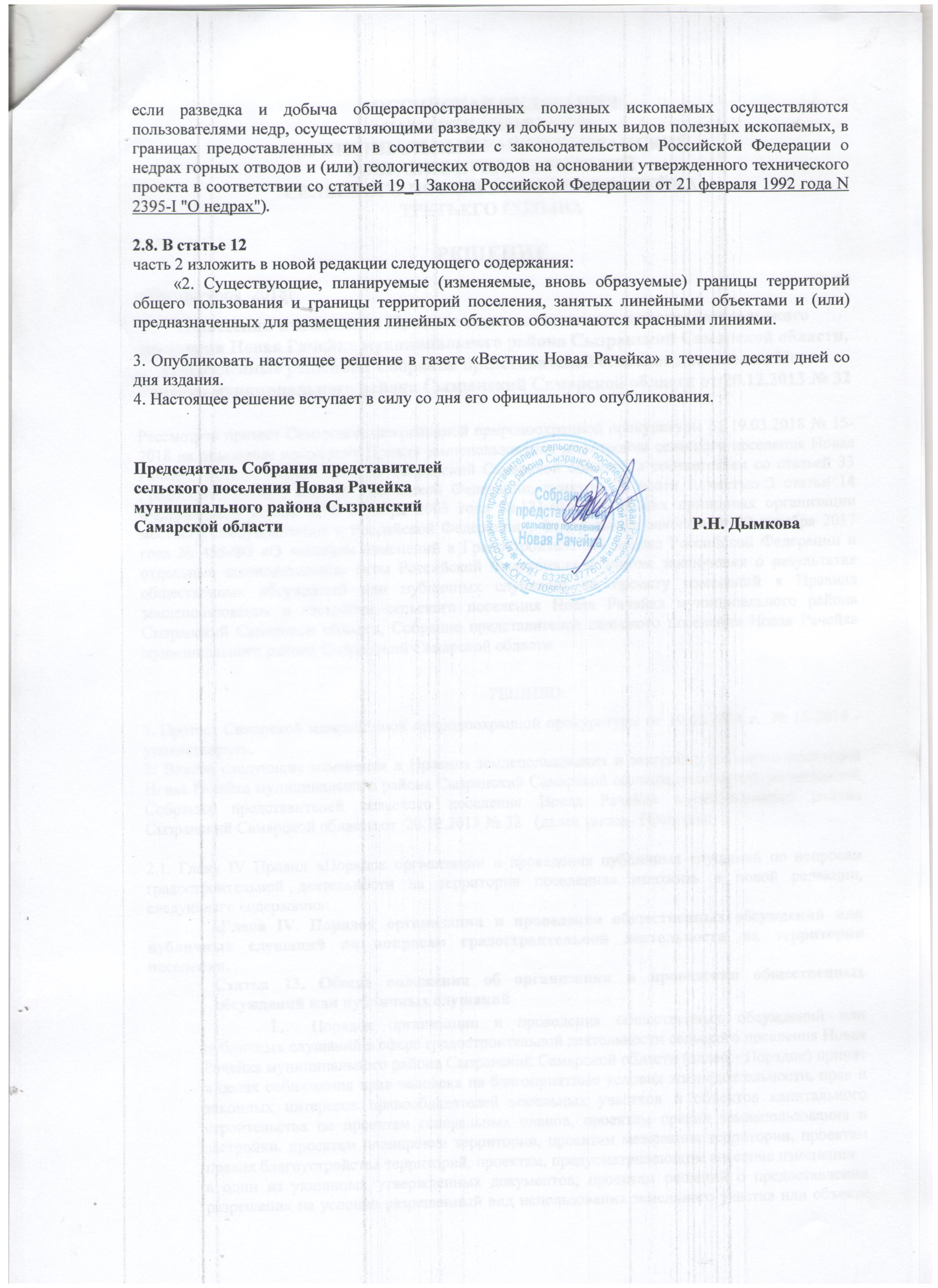 